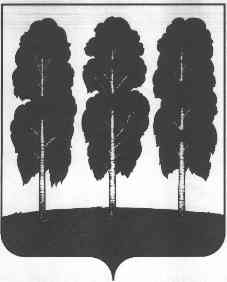 АДМИНИСТРАЦИЯ БЕРЕЗОВСКОГО РАЙОНАХАНТЫ-МАНСИЙСКОГО АВТОНОМНОГО ОКРУГА - ЮГРЫПОСТАНОВЛЕНИЕот 31.10.2019                                                  	 № 1257пгт. БерезовоО порядке    осуществления мониторингаи контроля реализации документов стратегического планирования Березовского района и городского поселения БерезовоВ соответствии со статьями 40 - 42 Федерального закона от 28.06.2014 № 172-ФЗ «О стратегическом планировании в Российской Федерации»:1. Утвердить порядок осуществления мониторинга и контроля реализации документов стратегического планирования Березовского района и городского поселения Березово согласно приложению к настоящему постановлению.2.	Опубликовать настоящее постановление в газете «Жизнь Югры» и разместить на официальных веб-сайтах органов местного самоуправления Березовского района и городского поселения Березово.3.	Настоящее постановление вступает в силу после его официального опубликования.4.	Контроль за исполнением настоящего постановления возложить на заместителя главы Березовского района, председателя Комитета С.В. Ушарову.И.о. главы района                                                                                         С.Ю. БилашПриложениек постановлению администрации Березовского районаот 31.10.2019 № 1257Порядокосуществления мониторинга и контроля реализации документов стратегического планирования Березовского района и городского поселения Березово1.	Мониторинг и контроль реализации документов стратегического планирования Березовского района и городского поселения Березово осуществляются в целях повышения эффективности системы стратегического планирования, достижения в установленные сроки запланированных показателей социально-экономического развития Березовского района и городского поселения Березово.2.	Структурные подразделения администрации Березовского района, ответственные за разработку и реализацию муниципальных программ, при проведении мониторинга реализации документов стратегического планирования Березовского района и городского поселения Березово (далее - документы стратегического планирования) осуществляют:1)	сбор, систематизацию и обобщение информации о социально-экономическом развитии Березовского района и городского поселения Березово;2) оценку степени достижения запланированных целей социально-экономического развития Березовского района и городского поселения Березово;3) оценку результативности и эффективности документов стратегического планирования;4) оценку соответствия плановых и фактических сроков, результатов реализации документов стратегического планирования и ресурсов, необходимых для их реализации;5) оценку уровня социально-экономического развития Березовского района и городского поселения Березово;6)	разработку предложений по повышению эффективности функционирования системы стратегического планирования.3.	Результаты мониторинга реализации документов стратегического планирования отражаются:1) в ежегодных отчетах главы Березовского района о результатах своей деятельности, деятельности администраций Березовского района и в части исполнения полномочий администрации городского поселения Березово;2) в сводном годовом отчете о ходе реализации и об оценке эффективности муниципальных программ Березовского района и городского поселения Березово.4. Руководители структурных подразделений администрации Березовского района отражают результаты мониторинга документов стратегического планирования в отчетах структурных подразделений администрации Березовского района об итогах работы за прошедший год и в годовых отчетах о ходе реализации и об оценке эффективности муниципальных программ и в установленном порядке представляют годовые отчеты о ходе реализации и об оценке эффективности муниципальных программ в администрацию Березовского района.5. Документы, в которых отражаются результаты мониторинга реализации документов стратегического планирования, в срок до 15 мая текущего года размещаются на официальных веб-сайтах органов местного самоуправления Березовского района в разделе «деятельность/экономика», городского поселения Березово в разделе «экономика» и на общедоступном информационном ресурсе стратегического планирования в информационно-телекоммуникационной сети Интернет, за исключением сведений, отнесенных к государственной, коммерческой, служебной и иной охраняемой законом тайне.6.	Контроль реализации документов стратегического планирования осуществляется структурными подразделениями администрации Березовского района, ответственными за разработку и реализацию указанных документов.7.	Контроль реализации Стратегии социально-экономического развития Березовского района (далее - Стратегия) осуществляется ежегодно в форме сводной информации о выполнении плана мероприятий по реализации Стратегии, которая формируется администрацией Березовского района, и направляется главе Березовского района не позднее 1 апреля текущего года.8. Сводная информация о выполнении плана мероприятий по реализации Стратегии формируется администрацией Березовского района на основании сведений структурных подразделений администрации Березовского района, ответственных за исполнение данного плана мероприятий, представляемых до 15 марта текущего года.9.	Контроль реализации муниципальных программ осуществляется руководителями структурных подразделений администрации Березовского района, ответственных за их исполнение, в форме ежеквартального мониторинга, результаты которого направляются в администрацию Березовского района не позднее 15 числа месяца, следующего после окончания квартала.10. Администрация Березовского района ежеквартально, не позднее 30 числа месяца, следующего после окончания квартала, формирует и направляет сводную информацию по результатам мониторинга муниципальных программ главе Березовского района и городского поселения Березово.11. Контроль реализации прогнозов социально-экономического развития Березовского района и городского поселения Березово осуществляется администрацией Березовского района в порядке, утвержденном постановлениями администрации Березовского района.12. Контроль реализации бюджетных прогнозов Березовского района и городского поселения Березово на долгосрочный период осуществляется ежегодно администрацией Березовского района в порядке, утвержденном постановлениями администрации Березовского района.